Отдел образования администрации Жердевского района Тамбовской области Муниципальное бюджетное общеобразовательное учреждение «Жердевская            средняя общеобразовательная школа»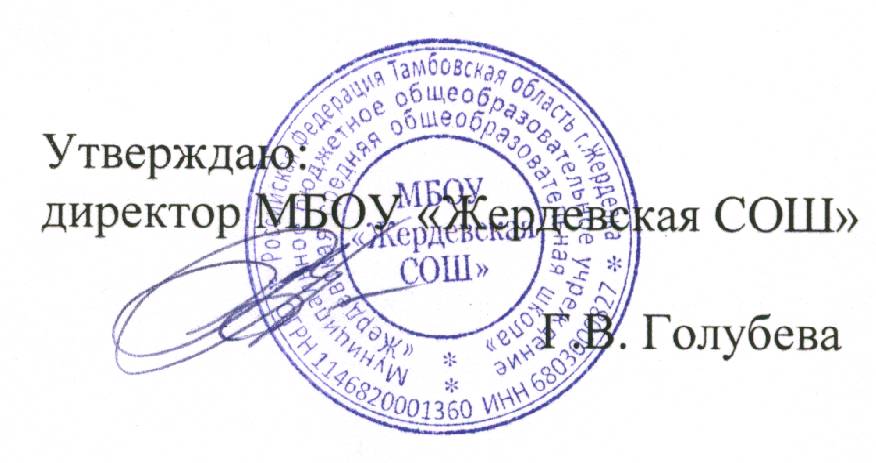 Рассмотрена и рекомендована                          к утверждению Методическим	                                                   советом МБОУ «Жердевская СОШ»                протокол №1 от 29.08.2022г.                                                                                                                                                                 Приказ № 342 от30.08.2022г. Дополнительная общеобразовательная общеразвивающая программахудожественной   направленности«Театральные ступеньки»Уровень освоения программы - базовыйВозраст обучающихся: 6 - 10 летСрок реализации: 1 годАвтор-составитель: Очнева Людмила Александровна, педагог дополнительного образованияг. Жердевка, 2022гИнформационная карта программыБлок № 1. «Комплекс основных характеристик дополнительной общеобразовательной общеразвивающей программы»Пояснительная запискаНастоящая программа внеурочной деятельности разработана в соответствии с основными положениями ФГОС НОО второго поколения (утвержденного приказом Министерства образования и науки Российской Федерации от 6 октября 2009 года №373). Программа носит художественную направленность. В ходе ее освоения  учащиеся  приобщаются к актерскому мастерству, получают первоначальные практические навыки театрального искусства.Актуальность программы обусловлена потребностью общества в развитии духовно-нравственных, эстетических, общекультурных качеств личности человека. Средствами театральной игровой деятельности с раннего возраста возможно дальнейшее формирование социально активной творческой личности, способной понимать общечеловеческие ценности, гордиться достижениями отечественной культуры и искусства, способной к творческому труду.Новизна программы заключается в том, что в ней интегрированы ритмика, хореография, музыка, пластика, сценическое движение. Они даются в игровой форме, адаптированы для младших школьников. Педагогическая целесообразность заключается в расширении творческого потенциала ребёнка, обогащении словарного запаса, развитии нравственно-эстетических чувств, возможности самореализации. В студии могут заниматься не только дети, выступающие на сцене, но и дети, реализующие себя как художник-гримёр, художник по костюмам, художник по свету, звукорежиссёр. Это даёт возможность приобщения к общему творческому делу и осознание своей необходимости, востребованности.Отличительной особенностью программы является  интеграция социальной, профессиональной и общей педагогики. Это позволяет учащимся одновременно получать комплексные знания,  развивать синтетические способности и совершенствовать навыки социального взаимодействия через репетиции, театральную деятельность (отчётные спектакли, конкурсы, фестивали), творческие встречи и мастер-классы профессиональных артистов. Отличительной особенностью программы также является активное использование игровой деятельности для организации творческого процесса – значительная часть практических занятий. Адресат программы Программа адресована детям от 6 до 10лет.Условия набора учащихся Для обучения принимаются все желающие.Количество учащихся -15 человек. Объем и срок освоения программы-35часовФормы и режим занятийПрограмма рассчитана на 1  год обучения.Занятия проводятся 1 раз в неделю по 45 мин. Формы организации деятельности учащихся на занятии:индивидуальная, групповая, работа по подгруппам и др.Занятия включают в себя организационную, теоретическую и практическую части. Занятия могут проходить со всем коллективом, по группам или индивидуальноСрок реализации программы и режим занятийПрограмма внеурочной деятельности рассчитана на 35 часов учебного времени:1час в неделю в течение всего календарного года, включая каникулярное время.1.2 Цель и задачи программы:Цель программы: развить творческую индивидуальность ребёнка средствами театрального искусства.                                                                                                  Задачи программыОбучающие:познакомить с театральной терминологией;познакомить с  основами актёрского мастерства, сценической речи;научить владеть комплексом упражнений на развитие правильного дыхания, артикуляционного аппарата;дать представление о создании образа персонажа, научить подбирать ему костюм, накладывать грим;научить действовать	в	предлагаемых	обстоятельствах, создавать образы при помощи мимики и жестов;познакомить с принципами построения литературной композиции, этапами работы над спектаклем.Развивающие:развивать наблюдательность, творческую фантазию и воображение, память, ассоциативное и образное мышление, чувство ритма;развивать творческие артистические способности детей;развивать	индивидуальность,	культуру,	коммуникативные способности, художественный вкус и творческую активность.Воспитывающие:воспитывать эстетический вкус;формировать нравственное отношение к окружающему миру, активную жизненную позицию;прививать любовь к искусству, духовным и культурным ценностям    мировой и отечественной культуры;формировать	целеустремлённость,	дисциплинированность, исполнительность, аккуратность.1.3 Содержание программыУчебный планСодержание учебно-тематического плана(первый год обучения)1 раздел. ВведениеТеорияБеседа «Что такое театр». Знакомство с программой, правилами поведения на занятиях, инструктаж учащихся.Представление о театре, виды театров, театральные жанры. Правила поведения в театре. Театры родного города.Понятие о театральных профессиях (актёр, режиссёр, художник, костюмер, гримёр, осветитель). Понятия  «зритель», «фанат», «балкон», «ложа», «закулисье», «сцена», партер».ПрактикаТеатрализованные игры: «Изменю себя, друзья. Догадайтесь, кто же я?», «Пойми меня», «Мы в театре». Отгадывание загадок.Форма контроля: зачет по ТБ.2 раздел. Театр, как вид искусства.                                                                          ТеорияЗнакомство с программой обучения: цели и задачи, перспективы творческого роста. Правила поведения на занятии для обучающихся.Первоначальные представления о театре как виде искусства. История театра. Эволюция театра. Знакомство с особенностями современного театра как вида искусства. Место театра в жизни общества. Общее представление о видах и жанрах театрального искусства: драматический театр, музыкальный театр (опера, балет, оперетта, мюзикл), театр кукол, радио- и телетеатр. Многообразие выразительных средств в театре. Активизация словаря: сцена, занавес, спектакль, аплодисменты, сценарист, дублер, актер. Разъяснение выражений «зрительская культура», «театр начинается с вешалки»Знакомство с правилами (поведения в общественных местах-театре, правилами дорожного движения, этикетом).ПрактикаНаблюдение, устный опрос. Участие в викторине. Творческие задания. Инсценировка. Творческие игры; Игра «Что такое театр?». Занятие-тренинг по культуре поведения «Как себя вести в театре». Интеллектуальный марафон «Ежели вы вежливы».                                                                     Форма контроля: буклет  театрала3 раздел. Устное народное       творчество.ТеорияЗнакомство с устным народным творчеством. Знакомство со сказками «Репка», «Теремок», «Колобок». Сокровища мудрости. Фольклор. Различение малых фольклорных жанров. Разучивание закличек, считалок, пословиц, поговорок, скороговорок, частушек. Анализ текстов сказок.Характеристика персонажей. Развитие речевого аппарата: гимнастика для губ, языка, чтение по ролям.Практика Загадки по русским народным сказкам.Викторина по сказкам.  Инсценировка. Театрализованные игры: «Выросла репка большая-пребольшая», «Мешок с сюрпризом», «Дружно, весело, с охотой быстро справимся с работой», «Воображаемое путешествие», «Без друзей нам не прожить ни за что на свете», «Дайте только срок, построим новый теремок», «Ходим кругом», «Колобок», «Весёлые сочинялки», «Волшебная шкатулка», «Не вы ли «мяу – мяу» говорили?», «Волшебные предметы», «Вот какие маски!», «Ярмарка», «Фраза по кругу».Ритмопластика. Мимика и жесты. Культура техники речи.Импровизация сказок.Форма контроля: сдача и показ представленияРаздел 4. Литературные сказкиТеорияЗнакомство с авторскими сказками. Анализ текстов сказок. Чтение произведений, беседа, анализ, инсценировка, моделирование, подготовка реквизита. Характеристика персонажей. Развитие речевого аппарата: гимнастика для губ, языка, чтение по ролям.ПрактикаНаблюдение, устный опрос. Творческие задания. Инсценировка. Проекты.  Составление сказки с заданными героями. Интонирование диалогов.Отработка ролей. Работа над мимикой при диалоге, логическим ударением. Изготовление аксессуаров оформления. Репетиции в костюмах, с декорациями, с музыкальным сопровождением. Выступление перед родителями.Чтение стихов. Сочинение несложных стишков.Распределение ролей, обсуждение сценария, музыкальные темы героев. Инсценирование сказок. Оформление альбома «Театр и мы».Форма контроля: Тестирование. Подведение итогов усвоения программы.1.4 Планируемые результатыПредметные результаты:Учащиеся научатся:-читать, соблюдая орфоэпические и интонационные нормы чтения;-различать произведения по жанру;-выполнять речевое дыхание и правильную артикуляцию;-различать виды театрального искусства, основы актёрского мастерства;-сочинять этюды по сказкам;-выражать разнообразные эмоциональные состояния (грусть, радость, злоба, удивление, восхищение).Учащиеся должны знать-правила поведения зрителя, этикет в театре до, во время и после спектакля;-виды и жанры театрального искусства (опера, балет, драма; комедия, трагедия);-чётко произносить в разных темпах 8-10 скороговорок;-наизусть стихотворения русских авторов.Учащиеся должны уметь-владеть комплексом артикуляционной гимнастики;-действовать в предлагаемых обстоятельствах с импровизированным текстом на заданную тему;-произносить скороговорку и стихотворный текст в движении и разных позах;-произносить на одном дыхании длинную фразу или четверостишие;-произносить одну и ту же фразу или скороговорку с разными интонациями;-читать наизусть стихотворный текст, правильно произнося слова и расставляя логические ударения;-строить диалог с партнером на заданную тему;-подбирать рифму к заданному слову и составлять диалог между сказочными героями.В результате реализации программы у обучающихся будут сформированы УУД.Личностные результатыУ учеников будут сформированы:-целостность взгляда на мир средствами литературных произведений;-этические чувства, эстетические потребности, ценности и чувства на основе опыта слушания и заучивания произведений художественной литературы;-осознание значимости занятий театральным искусством для личного развития.Метапредметными результатами изучения курса является формирование следующих универсальных учебных действий (УУД).Регулятивные УУДОбучающиеся научатся:-понимать и принимать учебную задачу, сформулированную учителем;-планировать свои действия на отдельных этапах работы над пьесой;-осуществлять контроль, коррекцию и оценку результатов своей деятельности;-анализировать причины успеха/неуспеха, осваивать с помощью учителя позитивные установки типа: «У меня всё получится», «Я ещё многое смогу».Познавательные УУДОбучающиеся научатся:-пользоваться приёмами анализа и синтеза при чтении и просмотре видеозаписей, проводить сравнение и анализ поведения героя;-понимать и применять полученную информацию при выполнении заданий;-проявлять индивидуальные творческие способности при сочинении рассказов, сказок, этюдов, подборе простейших рифм, чтении по ролям и инсценировании.Коммуникативные УУДОбучающиеся научатся:-включаться в диалог, в коллективное обсуждение, проявлять инициативу и активность;-работать в группе, учитывать мнения партнёров, отличные от собственных;-обращаться за помощью;-формулировать свои затруднения;-предлагать помощь и сотрудничество;-слушать собеседника;-договариваться о распределении функций и ролей в совместной деятельности, приходить к общему решению;-формулировать собственное мнение и позицию;-осуществлять взаимный контроль;-адекватно оценивать собственное поведение и поведение окружающих.Предметные результатыРеализация программы должна обеспечить:- развитие артистических способностей и творческих качеств учащихся ;- развитие общих способностей: памяти, внимания, воли, воображения, мышления;-приобретение опыта в театральной  деятельности.Метапредметные: • формирование и развитие художественного вкуса, интереса к театральному искусству и  творческой деятельности; . -формирование представлений о нравственных нормах, развитие доброжелательности и эмоциональной отзывчивости, сопереживания чувствам других людей на основе освоения художественных произведений, их коллективного обсуждения;• формирование эстетических потребностей, ценностей и чувств на основе развития художественно-эстетического сознания, проявляющего себя в эмоционально-ценностном отношении к искусству, понимании его функций в жизни человека и общества;Личностные результаты:• формирование основ российской гражданской идентичности, чувства гордости за свою Родину, российский народ и его историю, осознание своей этнической и национальной принадлежности в процессе разучивания художественных произведений (народных и авторских);• развитие мотивации к учебной деятельности и формирование личностного смысла обучения посредством раскрытия связи между театром и жизнью, воздействия искусства на человека;• развитие навыков сотрудничества со взрослыми и сверстниками в разных социальных ситуациях, связанных с исполнительской деятельностью (концерты, репетиции, плановые занятия и т.д.).Блок № 2. «Комплекс организационно-педагогических условийреализации дополнительной общеобразовательной общеразвивающей программы»2.1 Календарный учебный график (Приложение 1)2.2 Условия реализации программы:Материально-техническое обеспечение программы:1. Кабинет: соответствующий санитарно-гигиеническим нормам освещения и температурного режима (18-21 градус Цельсия; влажность воздуха должна быть в пределах 40-60 %), противопожарным требованиям, оснащенный мебелью, соответствующей возрастным особенностям детей 6-9 лет.2. Оборудование: столы для теоретических и практических занятий, шкафы и стеллажи, сценические костюмы, декорации, DVD, кассеты, детские музыкальные инструменты, наглядные иллюстрации сказок, плакаты, ширма.3. Технические ресурсы: компьютер, мультимедийный проектор, интерактивная доска, Интернет.У каждого ученика должны быть следующие учебные принадлежности:-тетрадь в клетку 24 листа;-альбом для рисования;-цветные карандаши;-акварельные краски;-кисточки;-баночка для воды;-авторучка, простой карандаш;-цветная бумага, цветной картон;-клей, ножницы;-точилка, ластик.2.3 Формы аттестации:Формами аттестации по предмету  являются:  конкурсыфестивали концертыспектакливыступления уч-ся в мероприятиях городского, районного, областного, всероссийского и международного уровня;участие в муниципальных конкурсах.Главной формой аттестации учащегося по предмету «Театральные ступеньки» является участие в концертных выступлениях. Каждый спектакль является определенным итогом в работе коллектива. Подведение итогов по результатам освоения материала данной программы может быть в форме выставки творческих работ, конкурса, портфолио.2.5 Методические материалы:-разработки игр, бесед,, конкурсов; дидактический и лекционный материалы и т.д.Формы проведения занятий Использование разнообразных форм обучения повышает продуктивность занятий, повышает интерес учащихся к учебному процессу.В процессе обучения применяются такие формы занятий: групповые занятия, индивидуальные, теоретические, практические, игровые, творческие лаборатории, конкурсы, экскурсии, занятия - зачёты, экзаменационные показы.Методы обучения:– наглядно-слуховой;– наглядно-зрительный;– репродуктивныйТехнологии обучения: технология дифференцированного обучения;развивающее обучение;технология обучения в сотрудничестве;коммуникативная технология.   Выбор технологий и методик обусловлен необходимостью дифференциации и индивидуализации обучения в целях развития универсальных учебных действий и личностных качеств школьника.2.6 Список литературы .Для преподавателя:Агапова И.А. Школьный театр. Создание, организация, пьесы для постановок: 5-11 классы. – М.: ВАКО, 2006. – 272 с.Белинская Е.В. Сказочные тренинги для дошкольников и младших школьников. – СПб.: Речь, 2006. – 125 с.Богданов Г.Ф. Работа над музыкально-танцевальной формой хореографического произведения: Учебно-методическое пособие. Вып. 1. - М.: ВЦХТ (“Я вхожу в мир искусств”), 2008. - 144с.Бодраченко И.В. Театрализованные музыкальные представления для детей дошкольного возрастаБуяльский Б.А. Искусство выразительного чтения. М.: Просвещение,1986. –176 с.Вечканова И.Г. Театрализованные игры в абилитации дошкольников: Учебно-методическое пособие. – СПб.: КАРО, 2006. – 144 с.Генералова И.А. Театр. Пособие для дополнительного образования. 2, 3,4 класс. – М.: Баласс, 2004. – 48 с.Горбушина Л.А., Николаичева А.П. Выразительное чтение / Учеб.Пособие. – М.: Просвещение. – 1978. – 176 с.Губанова Н.Ф. Театрализованная деятельность дошкольников. Методические рекомендации, конспекты занятий, сценарии игр и спектаклей.– М.: ВАКО, 2007. – 256 с.Гурков А.Н. Школьный театр. - Ростов н/Д: Феникс, 2005. – 320 с. Дополнительное образование //Научно-методический журнал, 2001-2009 ггЗинкевич-Евстигнеева Т.Д., Т.М. Грабенко. Игры в сказкотерапии. - Спб., Речь, 2006. – 208 с.Зинкевич-Евстигнеева Т.Д. Развивающая сказкотерапия. - СПб.: Речь, 2006. – 168 с.Каришнев-Лубоцкий М.А. Театрализованные представления для детей школьного возраста. - М.: Гуманитар.изд. центр ВЛАДОС, 2005. – 280 с.Карнеги Д. Как завоевывать друзей и оказывать влияния на людей: Пер. с англ. – М.: Литература, 1998. – 816 с.Колчеев Ю.В., Колчеева Н.М. Театрализованные игры в школе. – М.: Школьная пресса. – 2000. – 96 с.Котельникова Е. А. Биомеханика хореографических упражнений. - М.: ВЦХТ (“Я вхожу в мир искусств”), 2008. – 128 с.Ладыженская Т.А. Школьная риторика: 4,5,6 класс: Учебное пособие/ Т.А.	Ладыженская.	-	М.:	Издательский	Дом	«С-инфо»;	Издательство«Баласс»,2003. – 160 с.Лопатина А., Скребцова М. Сказки о цветах и деревьях. – М.: Сфера. – 1998. – 576 с.Мастерская	чувств	(Предмет	«Театр»	в	начальной	школе).Методическое пособие. - М.: ГОУДОД ФЦРСДОД, ч. 1,2. - 2006. – 56 с.Нестерина Е.С. Шоколад Южного полюса: Пьесы. - М.: ВЦХТ (“Репертуар для детских и юношеских театров”), 2008. – 160 с.• Основы актерского мастерства по методике З.Я. Корогодского. - М.: ВЦХТ (“Я вхожу в мир искусств”), 2008. - 192 с.Першин М.С. Пьесы-сказки для театра. - М.: ВЦХТ (“Репертуар для детских и юношеских театров”), 2008. – 160 с.Погосова Н.М. Погружение в сказку. Кооррекционно-развивающая программа для детей. – Спб.: Речь;М.: Сфера, 2008. – 208 с.Попов П.Г. Жанровое решение спектакля. - М.: ВЦХТ (“Я вхожу в мир искусств”), 2008. – 144 с.Пушкин С.И. Детский фольклорный театр: Пьесы с нотным приложением. - М.: ВЦХТ (“Я вхожу в мир искусства”), 2008. – 144 с.Рылеева Е.В. Вместе веселее! – Игры и рабочие материалы – М.: ЛИНКА-ПРЕСС. - 2000. – 144с.Сакович Н.А. Практика сказкотерапии. – Спб.: Речь, 2007. – 224 с. Сальникова Н. Работа с детьми: школа доверия. – СПб.: Питер. – 2003.Скурат Г.К. Детский психологический театр: развивающая работа с детьми и подростками. - Спб.: Речь, 2007. – 144 с.Скрипник И.С. Театр теней. – М.: АСТ; Донецк: Сталкер, 2005. – 221 с.Танникова Е.Б. Формирование речевого творчества дошкольников (обучение сочинению сказок). – М.: ТЦ Сфера, 2008. – 96 с.Ткачева Е.М. Пьесы. - М.: ВЦХТ (“Репертуар для детских и юношеских театров”), 2008. – 176 с.Холл Д.Учимся танцевать. – М.: АСТ: Астрель, 2009. – 184 с.Чурилова Э.Г. Методика и организация театральной деятельности: Программа и репертуар. - М.: Гуманит. Изд. Центр ВЛАДОС, 2004. – 160 с.Шорохова О.А. Играем в сказку: Сказкотерапия и занятия по развитию связной речи дошкольников. – М.: ТЦ Сфера, 2007. – 208с.Янсюкевич В.И. Репертуар для школьного театра: Пособие для педагогов. - М.: Гуманит. изд. центр ВЛАДОС, 2001. - 240с.Я познаю мир: Театр: Дет.энцикл. / И.А. Андриянова-Голицина. – М.: ООО «Издательство АСТ». –2002. – 445с.И.А. Генералов «Театр» для начальной школы (Образовательная система «Школа России» Сборник программ. Дошкольное образование. Начальная школа (Под научной редакцией Д.И. Фельдштейна). М.: Баласс, 2008;Похмельных А.А. «Основы театрального искусства» (Муниципальное образовательное учреждение дополнительного образования детей. Детско- юношеский центр г. Петрозаводска);Е.Р. Ганелина «Школьный театр». Программа обучения детей основам сценического искусства. Методическое пособие. Санкт-Петербург. 2002гСписок литературы для родителей:Колчеев Ю.В., Колчеева Н.М. Театрализованные игры в школе. – М.: Школьная пресса. – 2000. – 96 с.Монакова Н.И. Путешествие с Гномом. Развитие эмоциональной сферы дошкольников. – Спб.: Речь, 2008. – 128 с.Погосова Н.М. Погружение в сказку. Кооррекционно-развивающая программа для детей. – Спб.: Речь; М.: Сфера, 2008. – 208 с.4. Субботина Л.Ю.Детские фантазии: Развитие воображения у детей. – Екатеринбург: У- Фактория, 2006. – 192 с.Скрипник И.С. Театр теней. – М.: АСТ; Донецк: Сталкер, 2005. – 221с.Лопатина А., Скребцова М. Сказки о цветах и деревьях. – М.: Сфера.– 1998. – 576 с.Список литературы для детей:Я познаю мир: Театр: Дет.энцикл. / И.А.Андриянова-Голицина. – М.: ООО «Издательство АСТ». –2002. – 445с.Харченко Т.Е. Утренняя гимнастика. Упражнения для детей 5-7 лет.– М.: Мозаика-Синтез, 2008. – 96 с.Генералова И.А. Театр. Пособие для дополнительного образования. 2, 3,4 класс. – М.: Баласс, 2004. – 48 с.                                                Календарно-тематическое планирование                         Приложение 1Образовательное учреждениеМуниципальное бюджетное общеобразовательное учреждение «Жердевская средняя общеобразовательная школа» г.Жердевка Тамбовской областиНазвание программыДополнительная общеобразовательная общеразвивающая программа эстетической  направленности  «Театральные ступеньки»Ф.И.О. автора, должность  Очнева Людмила Александровна, учитель начальных классовСведения о программе:Сведения о программе:Нормативная база Федеральный закон от 29 декабря 2012 года №273-ФЗ «Об образовании в Российской Федерации»Концепция развития дополнительного образования детей (утверждена распоряжением Правительства Российской Федерации от 4 сентября 2014 г.№1726-р)Приказ Министерства Просвещения Российской Федерации от 9 ноября 2018 г. № 196 «Об утверждении порядка организации и осуществления образовательной деятельности по дополнительным общеобразовательным программам»Письмо Министерства образования и науки РФ от 28 августа 2015 г. № АК-2563/05 «О методических рекомендациях»Методические рекомендации по проектированию дополнительных общеразвивающих программ (включая разноуровневые программы) (разработанные Минобрнауки России совместно с ГАОУ ВО «Московский государственный педагогический университет», ФГАУ «Федеральный институт развития образования», АНО ДПО «Открытое образование», 2015г.).Постановление Главного государственного санитарного врача Российской Федерации от 4 июля 2014 г. N 41 г. Москва «Об утверждении СанПиН 2.4.4.3172-14 «Санитарно-эпидемиологические требования к устройству, содержанию и организации режима работы образовательных организаций дополнительного образования детей»;Устав  Муниципального бюджетного общеобразовательного учреждения «Жердевская средняя общеобразовательная школа» Жердевского района Тамбовской области.Область примененияДополнительное образование детейНаправленностьХудожественнаяВид программыМодифицированнаяУровень программыОзнакомительный Возраст учащихся6 -10 летПродолжительность обучения1 год№ п/п Название раздела, темыКоличество часовКоличество часовКоличество часовФорма организации и контроляВсегоТеорияПрактикаРаздел 1. Введение  в мир театра.5141Беседа «Что такое театр». .Инструктаж по ТБ.11--Текущий контроль (опрос)2Изменю себя, друзья. Догадайтесь кто же я?1-1Текущий контроль(викторина)3Театрализованная игра «Пойми меня». 1-1Текущий контроль(игра)4«Волшебная шкатулка» (отгадывание загадок).1-1Текущий контроль(конкурс)5Театрализованная игра «Весёлые сочинялки».1--1Текущий контроль(игра)Раздел 2. Театр как вид искусства4136История театра.11-Текущий контроль(опрос)7Знакомство с правилами поведения в театре.1-1Текущий контроль(конкурс творческих работ)8Интеллектуальный марафон«Ежели вы вежливы»1-1Текущий контроль(викторина)9Активизация и развитиетворческих способностей детей1-1Текущий контрольконкурс творческих работ)Раздел 3. Устное народное   творчество62,53.510Фольклор. Разновидностималых фольклорных жанров.11-Текущий контроль(тест)11Русские народные сказки.1-1Текущий контроль(игра)12«Расскажи мне сказку»1-1Текущий контроль(творческая книжка)13Чтение и инсценировка  сказки-пьесы«Репка».10.50.5Текущий контроль14Чтение и инсценировка  Русская народная сказка«Колобок».10.50.5(зачет)15Чтение и инсценировка сказки « Лиса и заяц».10.50.5Текущий контрольРаздел 4. Литературныесказки.202.517.516Чтение сказки К.И. Чуковский «Муха – Цокотуха»10.50.5Текущий контроль(викторина)17Импровизация сказки К.И. Чуковский «Муха – Цокотуха»1-1Текущий контроль(зачет)18Репетиция сказки К.И. Чуковский «Муха – Цокотуха»1-1Текущий контроль(зачет)19Деловая игра по сказке К.И. Чуковский «Муха – Цокотуха»1-1Текущий контроль(творческая работа)20Постановка сказки К.И. Чуковский «Муха – Цокотуха»1-1Текущий контроль(конкурс)21Чтение сказки. Д.Н. Мамин – Сибиряк«Сказка про храброго Зайца, длинные уши, косые глаза, короткий хвост».10.50.5Текущий контроль(викторина)22Импровизация сказки. Д.Н. Мамин – Сибиряк«Сказка про храброго Зайца, длинные уши, косые глаза, короткий хвост».1-1Текущий контроль(зачет)23Репетиция Д.Н. Мамин – Сибиряк«Сказка про храброго Зайца, длинные уши, косые глаза, короткий хвост».1-1Текущий контроль(зачет)24Моделирование героев  сказки Д.Н. Мамин – Сибиряка«Сказка про храброго Зайца, длинные уши, косые глаза, короткий хвост».1-1Текущий контроль(творческая работа)25Постановка Репетиция Д.Н. Мамин – Сибиряк«Сказка про храброго Зайца, длинные уши, косые глаза, короткий хвост».1-1Текущий контроль(конкурс)26Чтение сказки. С.Я. Маршака «Двенадцать месяцев».10.50.5Текущий контроль(викторина)27Импровизация. С.Я. Маршака «Двенадцать месяцев».1-1Текущий контроль(зачет)28Репетиция сказки. С.Я. Маршака «Двенадцать месяцев».1-1Текущий контроль(зачет)29Изготовление реквизита к сказке С.Я. Маршака «Двенадцать месяцев».1-1Текущий контроль(творческая работа)30Постановка сказки. С.Я. Маршака «Двенадцать месяцев».1-1Текущий контроль(конкурс)31«Моя любимая сказка». Подготовка проекта11-Текущий контроль(собеседование)32«Моя любимая сказка». Подготовка проекта1-1Текущий контроль(творческая книжка)33«Моя любимая сказка». Подготовка проекта1-1Текущий контроль(творческая работа)34«Моя любимая сказка». Реализация проекта1-1Текущий контроль(конкурс)35«В мире сказок».Обобщающеезанятие.1--1Текущий контроль(отчетный концерт)№п/п Месяц Число Время проведения занятия Форма занятия Кол-во часов Тема занятия Место проведения Форма контроляРаздел 1. Введение  в мир театра.1сентябрьТеоретическое занятие1Беседа «Что такое театр». .Инструктаж по ТБ.МБОУ «Жердевская СОШ»Текущий контроль(опрос)2сентябрьПрактическоезанятие1Изменю себя, друзья. Догадайтесь кто же я?МБОУ «Жердевская СОШ»Текущий контроль(викторина)3сентябрьПрактическоезанятие1Театрализованная игра «Пойми меня». МБОУ «Жердевская СОШ»Текущий контроль(игра)4сентябрьПрактическоезанятие1«Волшебная шкатулка» (отгадывание загадок).МБОУ «Жердевская СОШ»Текущий контроль(конкурс)5октябрьПрактическоезанятие1Театрализованная игра «Весёлые сочинялки».МБОУ «Жердевская СОШ»Текущий контроль(игра)Раздел 2. Театр как вид искусства6октябрьТеоретическое занятие1История театра.МБОУ «Жердевская СОШ»Текущий контроль(опрос)7октябрьПрактическоезанятие1Знакомство с правилами поведения в театре.МБОУ «Жердевская СОШ»Текущий контроль(конкурс творческих работ)8октябрьПрактическоезанятие1Интеллектуальный марафон«Ежели вы вежливы»МБОУ «Жердевская СОШ»Текущий контроль(викторина)9октябрьПрактическоезанятие1Активизация и развитиетворческих способностей детейМБОУ «Жердевская СОШ»Текущий контрольконкурс творческих работ)Раздел 3. Устное народное   творчество10ноябрьТеоретическое занятие1Фольклор. Разновидностималых фольклорных жанров.МБОУ «Жердевская СОШ»Текущий контроль(тест)11ноябрьПрактическоезанятие1Русские народные сказки.МБОУ «Жердевская СОШ»Текущий контроль(игра)12ноябрьПрактическоезанятие1«Расскажи мне сказку»МБОУ «Жердевская СОШ»Текущий контроль (творческая книжка)13декабрьКомбинированное занятие 1Чтение и инсценировка  сказки-пьесы«Репка».МБОУ «Жердевская СОШ»Текущий контроль(зачет)14декабрьКомбинированное занятие 1Чтение и инсценировка  Русская народная сказка«Колобок».МБОУ «Жердевская СОШ»Текущий контроль                                   (зачет)15декабрьКомбинированное занятие 1Чтение и инсценировка сказки « Лиса и заяц».МБОУ «Жердевская СОШ»Текущий контроль                                             (зачет)Раздел 4. Литературныесказки.16декабрьТеоретическое занятие1Чтение сказки К.И. Чуковский «Муха – Цокотуха»МБОУ «Жердевская СОШ»Текущий контроль(викторина)17январьПрактическоезанятие1Импровизация сказки К.И. Чуковский «Муха – Цокотуха»МБОУ «Жердевская СОШ»Текущий контроль(зачет)18январьПрактическоезанятие1Репетиция сказки К.И. Чуковский «Муха – Цокотуха»МБОУ «Жердевская СОШ»Текущий контроль(зачет)19январьПрактическоезанятие1Деловая игра по сказке К.И. Чуковский «Муха – Цокотуха»  МБОУ «Жердевская СОШ»                                                                       Текущий контроль(творческая работа)20февральПрактическоезанятие1Постановка сказки К.И. Чуковский «Муха – Цокотуха»МБОУ «Жердевская СОШ»Текущий контроль(конкурс)21февральКомбинированное занятие 1Чтение сказки .Д.Н. Мамин – Сибиряк«Сказка про храброго Зайца, длинные уши, косые глаза, короткий хвост».МБОУ «Жердевская СОШ»Текущий контроль(викторина)22февральТеоретическое занятие1Импровизация сказки. Д.Н. Мамин – Сибиряк«Сказка про храброго Зайца, длинные уши, косые глаза, короткий хвост».МБОУ «Жердевская СОШ»Текущий контроль(зачет)23февральПрактическоезанятие1Репетиция Д.Н. Мамин – Сибиряк«Сказка про храброго Зайца, длинные уши, косые глаза, короткий хвост».МБОУ «Жердевская СОШ»Текущий контроль(зачет)24мартПрактическоезанятие1Моделирование героев  сказки Д.Н. Мамин – Сибиряка«Сказка про храброго Зайца, длинные уши, косые глаза, короткий хвост».МБОУ «Жердевская СОШ»Текущий контроль(творческая работа)25мартПрактическоезанятие1Постановка Репетиция Д.Н. Мамин – Сибиряк«Сказка про храброго Зайца, длинные уши, косые глаза, короткий хвост».МБОУ «Жердевская СОШ»Текущий контроль(конкурс)26мартКомбинированное занятие1Чтение сказки. С.Я. Маршака «Двенадцать месяцев».МБОУ «Жердевская СОШ»Текущий контроль(викторина)27мартПрактическоезанятие1Импровизация. С.Я. Маршака «Двенадцать месяцев».МБОУ «Жердевская СОШ»Текущий контроль(зачет)28апрельТеоретическое занятие1Репетиция сказки. С.Я. Маршака «Двенадцать месяцев».МБОУ «Жердевская СОШ»Текущий контроль(зачет)29апрельПрактическоезанятие1Изготовление реквизита к сказке С.Я. Маршака «Двенадцать месяцев».МБОУ «Жердевская СОШ»Текущий контроль(творческая работа)30апрельПрактическоезанятие1Постановка сказки. С.Я. Маршака «Двенадцать месяцев».МБОУ «Жердевская СОШ»Текущий контроль(конкурс)31апрельТеоретическое занятие1«Моя любимая сказка». Подготовка проектаМБОУ «Жердевская СОШ»Текущий контроль(собеседование)32майПрактическоезанятие1«Моя любимая сказка». Подготовка проектаМБОУ «Жердевская СОШ»Текущий контроль(творческая книжка)33майПрактическоезанятие1«Моя любимая сказка». Подготовка проектаМБОУ «Жердевская СОШ»Текущий контроль(творческая работа)34майПрактическоезанятие1«Моя любимая сказка». Реализация проектаМБОУ «Жердевская СОШ»Текущий контроль(конкурс)35майПрактическоезанятие1«В мире сказок».Обобщающеезанятие. МБОУ «Жердевская СОШ»                                                                            Текущий контроль(отчетный концерт)